    ГОСУДАРСТВЕННОЕ КАЗЁННОЕ УЧРЕЖДЕНИЕ КУЛЬТУРЫ«СПЕЦИАЛЬНАЯ БИБЛИОТЕКА КУЗБАССА ДЛЯ НЕЗРЯЧИХ И СЛАБОВИДЯЩИХ»ОТДЕЛ ОРГАНИЗАЦИИ КНИЖНЫХ ФОНДОВ И ТИФЛОИНФОРМАЦИИ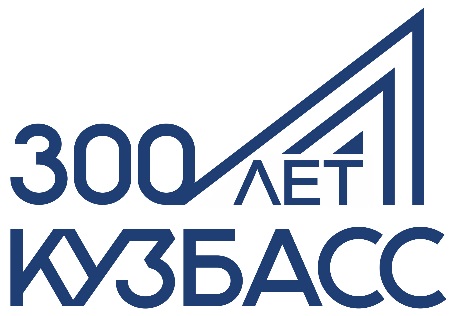 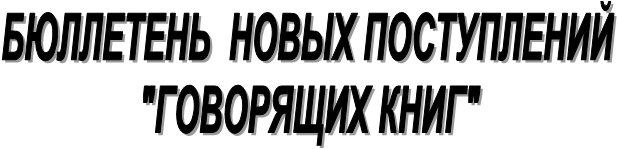 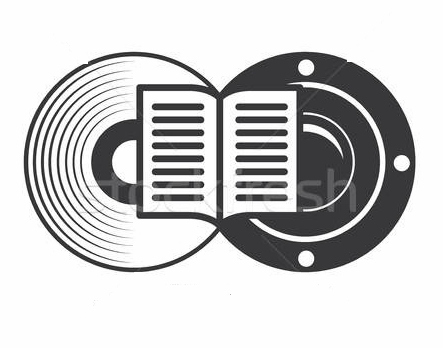 АВГУСТ, 2020 ГОДАИНВЕНТАРНЫЕ НОМЕРА                                   0095887-0095910КЕМЕРОВО 2020КНИЖНЫЕ НОВИНКИ АВГУСТА!Уважаемые читатели! В августе вы сможете прослушать книгу «Рубила уголь женщина в забое», посвящённую женщинам-шахтёрам. О крупнейших наступательных стратегических операциях в Великой Отечественной войне, проведённых в 1944 году вооружёнными силами СССР расскажет Владимир Бешанов в книге «Десять сталинских ударов».Дошкольников, детей младшего и среднего школьного возраста ждёт встреча с книгами: «Последний богатырь» Алины Кусковой, «Мифы русского народа и былинные сказы», Веры Лавриной «Диковинки». Для тех, кто следит за своим здоровьем и ведёт здоровый образ жизни вышел третий номер дайджеста «Искусство быть здоровым».  Более подробную информацию о новом поступлении вы можете посмотреть в информационном бюллетене за август 2020 года. КНИГИ, ЗАПИСАННЫЕ В СТУДИИ ГКУК «КузОСБ» ДЛЯ НЕЗРЯЧИХ И СЛАБОВИДЯЩИХ=========ЗДРАВООХРАНЕИЕ. МЕДИЦИНСКИЕ НАУКИ=======Искусство быть здоровым : дайджест. - 2020. - № 3 : [аудиокнига] / составитель С. Р. Ходова ; читает Е. Крупина. - Кемерово : КузОСБ, 2020.  - 2 аудиокассеты (4 ч 53 мин) : 2,38 см/с, 4 дор. - Устная речь : аудио.1. Искусство жизни Коршунова, О. "Феномен толпы"/ О. Коршунова // Будь здоров. - 2020. - № 7, страницы 3-9. Нач 1д1к. Во все времена люди были подвержены многочисленным опасностям, идущим от окружающего мира. Чрезвычайные события влекут за собойпанику, страх, стремление включиться в массовое поведение. Так люди вовлекаются в психологию толпы. Агушина, Т. "Прогулка и ходьба: в чём разница?" / Т. Агушина // Будь здоров. - 2020. -  № 7, стр. 56-60. Сер 1д1к. После долгого пребывания на самоизоляции непросто возвращаться в активной жизни. Предлагаем начать с посильного - с ходьбы. Антонова, А. "Средства против плохих новостей" / А. Антонова // 60 лет - не возраст. - 2020.  - № 7, стр. 9-13. Сер 1д1к. Плохие новости атакуют нас со всех сторон. Как же не утонуть в море негативной информации? 2. Сам себе доктор Кириллова, Ю. Нехитрые секреты хорошего обмена / Ю. Кириллова // Будь здоров. - 2020. - № 7, стр. 22-27. Кон 1д1к.О проблемах обмена веществ рассказывает эндокринолог СергейАлександрович Зезюля. Абрамова, Т. Летние диеты / Т. Абрамова // Будь здоров. - 2020. - № 7, стр. 48-55. Кон 1д1к. Как правильно похудеть в летние месяцы, не подорвав здоровье? Обэтом расскажет кандидат медицинских наук, эндокринолог и диетолог Екатерина Викторовна Александрова. Качалина, Л. Волшебные точки Уманской / Л. Качалина // 60 лет - не возраст. - 2020. - № 7, стр. 32-37. Нач 2д1к. Алла Алексеевна Уманская разработала метод усиления защитных сил организма путём воздействия на биологически активные точки. Павлова, Д. Анемию лечим летом / Д. Павлова // 60 лет - не возраст. - 2020. - № 7,  стр. 38-43. Сер 2д1к. Быстрая утомляемость, частые головные боли, головокружения, все эти симптомы говорят о серьёзной болезни - анемии. 3. Вместо лекарств Цветков, С. Коварство "тихого" недуга / С. Цветков // Предупреждение Плюс. - 2020. - № 7, стр. 62-70. Кон 2д1к. Сергей Цветков - врач-онколог, фитотерапевт расскажет о наружном применении трав, а также диете при лечении рака поджелудочной железы. Филин, А. Земляная груша из Америки / А. Филин // Предупреждение Плюс. - 2020. - № 7, стр. 110-120. Нач 3д1к. В Россию топинамбур, или земляная груша пришёл в середине XVII века как целебное растение. Знахари им лечили болезни сердца, а в поваренных книгах были даны рецепты приготовления кушаний из необычных клубнейрастения. Каркачёва, В. Холецистит - лечу травами / Н. Каркачёва // Будь здоров. - 2020. - № 7, стр. 28-31. Сер 3д1к.Воспаление желчного пузыря - одно из самых распространённых  заболеваний пищеварительной системы. Автор статьи предлагает сборы трав для лечения этого заболевания. Ефимова, В. Дыхание и иммунитет / В. Ефимова // 60 лет - не возраст. - 2020. - № 7, стр. 19-25. Сер 3д1к. С помощью дыхательных и физических упражнений, а также правильного питания можно укрепить свой иммунитет и победить появившийся на планете новый вирус. 4. Это нужно знать Белоусов, Е. Победить бактерию / Е. Белоусов // Предупреждение Плюс. - 2020. - № 7, стр. 9-16. Кон 3д1к.Разновидностей хеликобактерий много, но далеко не все из них вредные. Опасны те, что выделяют фермент уреазу, благодаря которой бактерия защищает себя от соляной кислоты и повреждает слизистую желудка и двенадцатиперстной кишки, вызывая хронический гастрит и язву желудка. Ломакин, А. Найти и обезвредить / А. Ломакин // Предупреждение Плюс. - 2020. -  2020. - № 7, стр. 57-61. Нач 4д1к. Иммунная система необходима для выживания. Без неё организм человека будет открыт для вирусов и паразитов. Кириллов, В. Когда солнце становится врагом / В. Кириллов // Будь здоров. - 2020. - № 7, стр. 16-22. Сер 4д1к. Солнечные лучи стимулируют выработку витамина D, без которого невозможно нормальное функционирование организма. Однако солнце может стать причиной фотодерматита - заболевания, при котором люди вместо загара получают сыпь, суд и долгое лечение. Ветрова, В. Коварный гость в нашем доме / В. Ветрова // Будь здоров. - 2020. - № 7, стр. 32-37. Сер 4д1к.Коронавирус нарушил привычный уклад жизни на планете. Чтобыпобедить страх при мысли о возможной болезни, нужно как можно больше узнать о нём. Горяйнова, Л. Осторожно: клещи! / Л. Горяйнова // 60 лет - не возраст. - 2020. - № 7, стр. 26-30.  Кон 4д1к. Любой человек, побывав на природе, может столкнуться с иксодовым клещом, который является переносчиком лаймской болезни, или клещевого боррелиоза. Кириллов, А. "Испанка" из Америки / А. Кириллов // 60 лет - не возраст. - 2020. - № 7, стр. 56-61. Нач 1д2к. Пандемия коронавируса поставила под угрозу здоровье и жизнь людей во многих странах. Подобный опыт мир уже переживал в начале века. Тогда свирепствовал грипп, который назвали «испанкой». 5. Люди и судьбы Пересадин, Н. Бертран Рассел: рыцарь мысли / Н. Пересадин // 60 лет – не возраст. - 2020. - № 7, стр. 68-73. Нач 1д2к. Писатель, учёный,  мыслитель - всё это можно сказать о Бертране Расселе. Его многогранная личность не может не вызывать восхищения. В течение всей своей жизни (почти 100 лет) он создал труды по истории философии, религии, политике, логике, теории познания и структуре языка. 6. Это интересно Абрамова, Т. Зачем вам сладкая жизнь? / Т. Абрамова // 60 лет - не возраст. - 2020. - № 7, стр. 44-49. Сер 1д2к. Профессор Пол МакКенна уже более 20 лет помогает людям избавляться от вредных привычек и различного рода психологических проблем. 7. Книжное обозрение Прокофьева, Е. Поэзия человеческих чувств / Е. Прокофьева // 60 лет – не возраст. - 2020. - № 7, стр. 74-77. Кон 1д2к. Наслаждаемся летом, гуляем и если уж читаем, то что-то поэтическое иромантическое. 8. Классики о медицине Успенский, Э. Академик Иванов / Э. Успенский // Режим доступа: https://poemata.ru (дата обращения: 29.07.2020). Кон 1д2к. Всем известный математик Академик Иванов ничего так не боялся, как больниц и докторов.══ОБЩЕСТВЕННО-ПОЛИТИЧЕСКАЯ ЛИТЕРАТУРА ══Бешанов, В. В. Десять сталинских ударов : [аудиокнига] / В. В. Бешанов ; читает Е. Крупина. - Кемерово : КузОСБ, 2020. - 7 аудиокассет (27 ч 12 мин) : 2,38 см/с, 4 дор. - С изд.: Минск : Харвест, 2004. - Устная речь : аудио.Десять сталинских ударов - общее название ряда крупнейших   наступательных стратегических операций в Великой Отечественной войне, проведённых в 1944 году вооружёнными силами СССР. Наряду с другими наступательными операциями, они внесли решающий вклад в победу стран Антигитлеровской коалиции над нацистской Германией и её союзниками во Второй мировой войне.Рубила уголь женщина в забое : [аудиокнига] / издатель Ю. С. Тотыш ; редакторы: Э. П. Пономарёва, Г. И. Юрченко ; читает Е. Крупина. -Кемерово : КузОСБ, 2020. - 4 аудиокассеты (15 ч 6 мин) : 2,38 см/с, 4 дор. - С изд.: Кемерово : Весть, 2005. - Устная речь : аудио.Эта книга посвящена женщинам-шахтёрам. Они работали на угольныхпредприятиях Кемеровского рудника в самые тяжелые годы для страны - в годы Великой Отечественной войны и послевоенное время. Патриотизм и самоотверженность - движущая энергия этих замечательных тружениц. В воспоминаниях показываются детали не только производства, но и быта сороковых - восьмидесятых годов.=========ХУДОЖЕСТВЕННАЯ ЛИТЕРАТУРА=======Кускова, А. Последний богатырь : [аудиокнига] / А. Кускова ;  читает Е. Крупина. - Кемерово : КузОСБ, 2020. - 2 аудиокассеты (6 ч 33 мин) : 2,38 см/с, 4 дор. - С изд.: Москва : Эксмо, 2017. - (Уолт Дисней. Нерассказанные истории). - Устная речь : аудио.Иван, самый обычный парень, который и предположить не мог, чтонеожиданно перенесется из современной Москвы в мир Белогорья,где живут герои русских сказок, а волшебство является неотъемлемой частью повседневной жизни. Но оказывается, Иван совершенно не случайно оказался в этой параллельной реальности и именно от него зависит победа светлых сил над темными, между которыми уже давно идет война. Сможет ли он не только привыкнуть сражаться на мечах, встретиться лицом к лицу с сильнейшим колдовством, но даже встать на защиту целой магической вселенной? Лаврина, В. Диковинки : сказки : [аудиокнига] / В. Лаврина ; читает Е. Крупина. - Кемерово : КузОСБ, 2020. - 1 аудиокассета (1 ч 33 мин) : 2,38 см/с, 4 дор. - С изд.: Кемерово : Кузбасскнига, 2003. - Устная речь : аудио.Лаврина (Правда) Вера Леонидовна - поэтесса, прозаик, детская  писательница, ученый, краевед, член Союза писателей России, к.и.н., доцент КузГТУ. В книгу вошли сказки: Сундучиха, Топор, метла и лопата, Как сапог на туфле женился, Гвоздь и обмылок, Самовар и молочная крынка, Как Мартын, крестьянский сын, небо чинил, Диковинки, Пальчишки-братишки, Как карман в рай ходил, Равун-трава и дарун-трава [и др.].Мифы русского народа и былинные сказы : [аудиокнига] / пересказ: К. Д. Ушинского [и др.] ; читает Е. Крупина. - Кемерово : КузОСБ, 2020. - 3 аудиокассеты (8 ч 17 мин) : 2,38 см/с, 4 дор. - С изд.: Москва : АСТ ; Тула : Родничок, 2016. - (500 любимых страниц). - Устная речь : аудио.В книге собрано более двадцати русских народных сказок в пересказе А. Н. Толстого, К. Д. Ушинского, былинные сказы в пересказе А. Н. Нечаева, об Илье Муромце, Алёше Поповиче и Добрыне Никитиче и, конечно же, мифы русского народа в пересказе Г. Н. Науменко, раскрывающие всё разнообразие древних мифических существ, в которых в давние времена верили люди. Мифы, сказки и былинные сказы - источник народной мудрости и смекалки.